13.04.2020   4 класс  Нарисовать вазу с Гжельским узором и раскрасить голубым цветом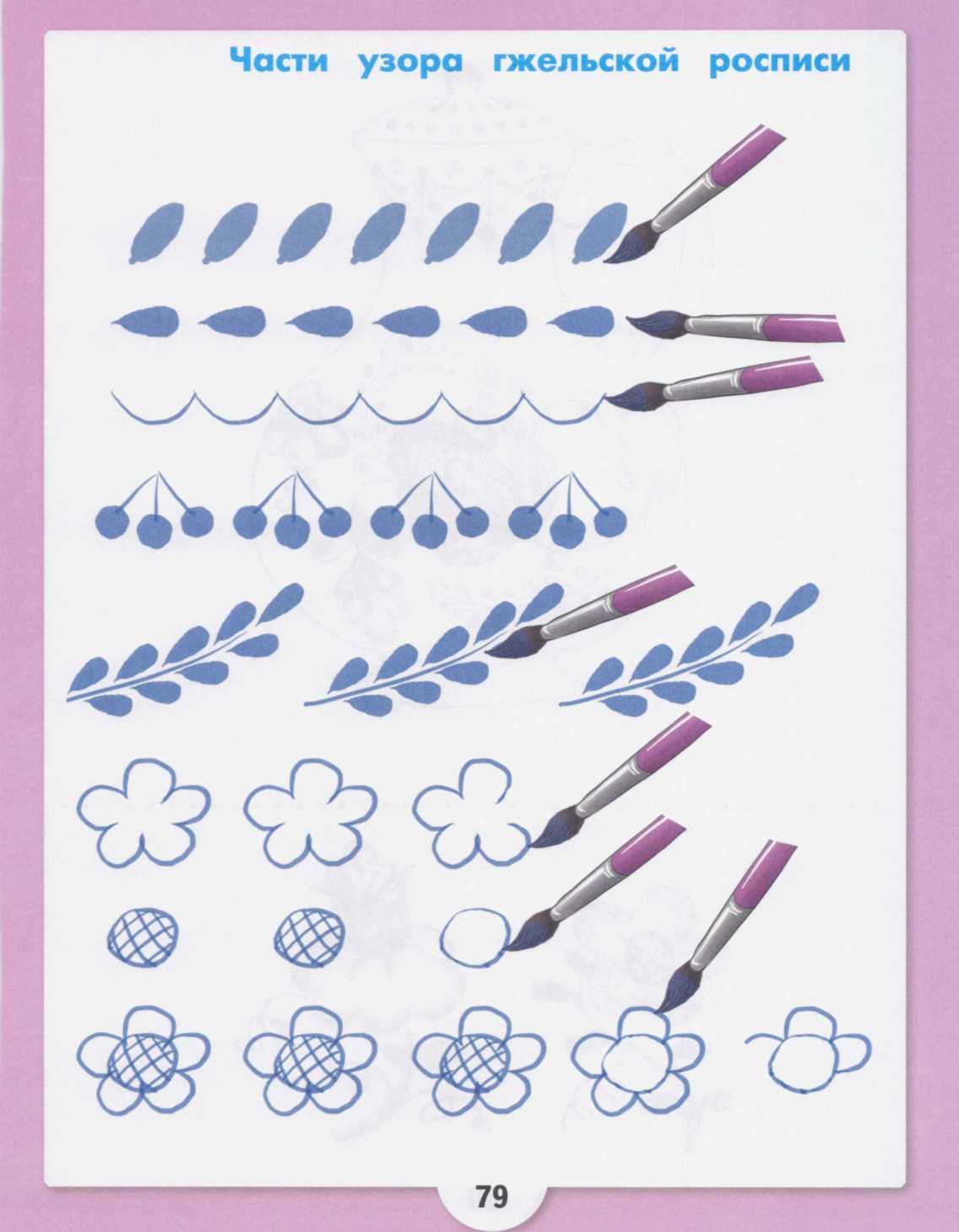 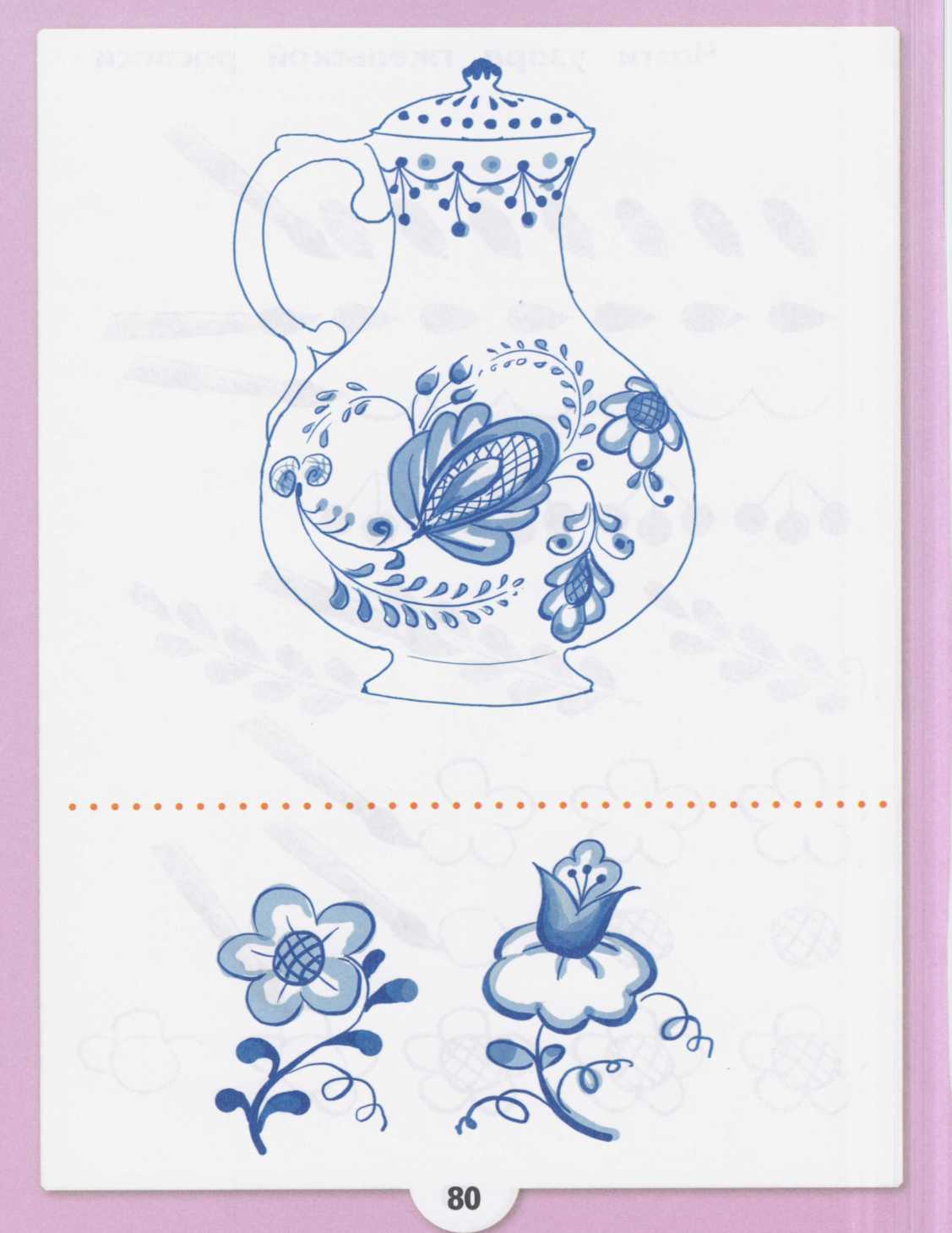 